摩根亚洲创富净值型理财产品半年投资管理报告报告日：2020年06月30日摩根亚洲创富净值型理财产品于2007年10月02日正式成立。截至报告日，本产品规模为51,198,321.80美元，杠杆水平符合监管要求。一、报告期投资者实际收益率截至2020年06月30日，产品单位净值为0.1936美元。本报告期内，产品存续规模如下：相关收益及计算方法，请具体查阅对应的收益率调整公告及产品说明书。二、产品投资组合详细情况理财产品管理人：摩根资产管理﹙亚太﹚有限公司理财产品托管人：境内托管人为交通银行股份有限公司; 境外托管人为北美信托银行三、期末资产持仓四、前十大投资资产明细注：本表列示穿透后投资规模占比较高的前十项资产五、风险分析（一）产品的流动性风险情况（二）产品的投资风险情况1.产品债券持仓风险及价格波动情况2.产品股票持仓风险及价格波动情况（针对权益类及混合类产品）3.产品衍生品持仓风险及公允价值变动情况（针对商品及金融衍生品类与混合类产品）六、托管人报告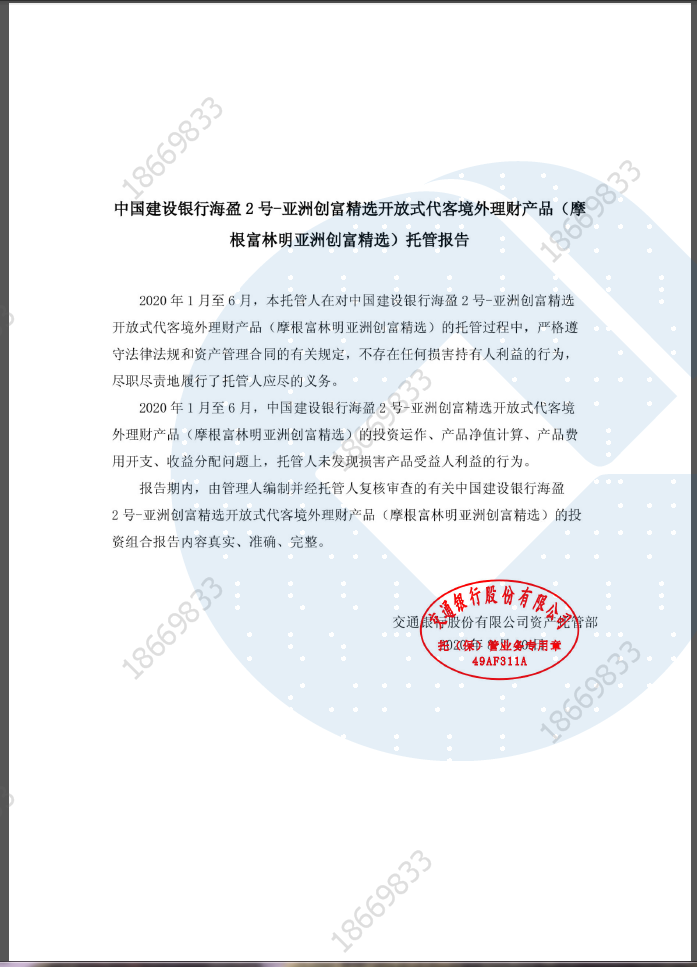 七、投资账户信息八、报告期内关联交易情况（一）产品持有关联方发行或承销的证券无（二）其他重大关联交易九、投资非标准化债权及股权类资产清单不涉及十、产品整体运作情况（一）本产品自成立至本报告日，产品管理人恪尽职守、勤勉尽责、谨慎管理，忠实履行有关法律、行政法规和相关文件的规定。（二）截至本报告日，所有投资资产正常运营，未发现有异常情况或不利情况。（三）本产品自成立至本报告日，没有发生涉诉及诉讼等损害投资者利益的情况。特此公告                                                         中国建设银行2020年06月30日日期份额净值累计净值资产净值报告日（报告期末最后一个市场交易日）0.1936美元0.1936美元51.20百万美元一个月前0.1820美元0.1820美元48.81百万美元两个月前0.1703美元0.1703美元46.28百万美元三个月前0.1568美元0.1568美元43.25百万美元产品名称募集起始日募集结束日产品成立日产品到期日亚洲创富精选2007.9.24 2007.9.28 2007.10.2无资产类别穿透前金额（万美元）占全部产品总资产的比例（%）穿透后金额（万美元）占全部产品总资产的比例（%）现金及银行存款0.38百万美元0.74%同业存单拆放同业及买入返售债券理财直接融资工具新增可投资资产非标准化债权类资产权益类投资金融衍生品代客境外理财投资QDII51.19百万美元100%商品类资产另类资产公募基金50.81百万美元99.26%私募基金资产管理产品委外投资——协议方式合计51.19百万美元100%50.19百万美元100%序号资产名称资产规模（美元）资产占比（%）1摩根日本（日元）基金 11,651,955.52 22.8%2摩根基金 - 大中华基金 8,285,302.41 16.2%3摩根南韩基金 7,738,206.50 15.1%4摩根基金 - 中国基金 5,043,150.59 9.9%5摩根印度基金 3,658,077.87 7.1%6摩根澳洲基金 3,469,268.07 6.8%7摩根基金 – 台湾基金 3,185,114.20 6.2%8摩根印尼基金 2,698,192.02 5.3%9摩根基金 – 东协股票基金 2,125,196.03 4.2%10摩根亚洲小型企业基金 2,084,790.90 4.1%产品根据客户的申赎情况进行了合理的资产配置以管理流动性风险。第一基金中的基金组合及底层基金均保留了足够的现金仓位以及高流动性资产。第二严格控制产品持有股票的规模及流动性。第三严格控制流动性受限资产的投资比例，从而确保产品资产变现能力和赎回需求的匹配与平衡。此产品只投资于集体投资计划，并不直接投资于股票及债券此产品只投资于集体投资计划，并不直接投资于股票及债券产品年化波动度为1年20.29%、3年16.60%及成立以来16.59% 不涉及序号账户类型账户编号账户名称开户单位1本行活期银行存款账户310066661146510001208中国建设银行－海盈２号代客境外理财计划交行托管户交通银行上海市分行营业部2本行活期银行存款账户310066726018170040633中国建设银行－海盈２号代客境外理财计划交行托管户交通银行上海市分行第一支行无